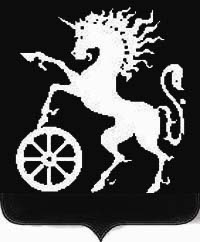 БОГОТОЛЬСКИЙ ГОРОДСКОЙ  СОВЕТ ДЕПУТАТОВКРАСНОЯРСКОГО КРАЯР Е Ш Е Н И Едевятнадцатой сессии Боготольского городского Совета депутатов четвертого созыва08 июля  2014 года                             г. Боготол                                     № 19-274О принятии Устава города Боготола Красноярского края            В целях совершенствования положений Устава города Боготола, приведения их в соответствие с требованиями действующего законодательства, на основании Федерального закона от 06.10.2003 № 131-ФЗ «Об общих принципах организации местного самоуправления в Российской Федерации», руководствуясь статьями  81, 88 Устава города Боготола, Боготольский городской Совет депутатов Р Е Ш И Л:1. Принять Устав города Боготола Красноярского края согласно приложению к настоящему решению.2. Поручить Главе города Боготола в течение 15 дней со дня принятия направить настоящее решение на государственную регистрацию в Управление Министерства юстиции России по Красноярскому краю, после государственной регистрации обеспечить официальное опубликование данного решения.3. Признать утратившими силу решение  Боготольского городского Совета депутатов от 20.05.1997 № 4-13 «О принятии Устава города Боготола», решения  Боготольского городского Совета депутатов о внесении изменений и дополнении в Устав города Боготола от 05.07.2000 № 18-269, от 14.06.2001 № 2-37, от 18.01.2002 № 5-89, от 10.06.2005 № 1-12, от 26.10.2006 № 7-165, от 16.09.2008 № 14-376, от 23.11.2009 № 19-507, от 11.09.2012 № В-180, от 26.03.2013 № 13-215.  4. Контроль за исполнением настоящего решения возложить на Главу города Боготола.5. Решение вступает в силу после официального опубликования в газете «Земля Боготольская», осуществляемого после его государственной регистрации, при следующих исключениях:положения пункта 4 статьи 17 Устава города Боготола применяются к выборам депутатов Боготольского городского Совета депутатов следующего созыва;статья 44 Устава города Боготола применяется к избранию Главы города Боготола на очередных выборах;статьи 15, 17, 21, 25, 27, 41.1, 58,  45,  34-40, пункты 3, 4 статьи 55, пункты 1, 2 статьи 56 Устава города Боготола вступают в силу с момента официального объявления результатов очередных выборов Главы города Боготола и депутатов Боготольского городского Совета депутатов. До их вступления в силу действуют аналогичные нормы Устава города Боготола в редакции от 26.03.2013 года;положения Устава города Боготола в редакции от 26.03.2013 года в части назначения на должность Руководителя администрации города Боготола, его полномочий и исполнения полномочий Руководителя администрации города Боготола действуют до дня вступления в должность вновь избранного Главы города Боготола.6. Со дня вступления настоящего Устава в силу в полном объёме должностным лицам органов местного самоуправления города в течение года привести нормативные правовые акты, регулирующие деятельность органов местного самоуправления, в соответствие с настоящим решением.Глава города Боготола,                                                                                              председатель Боготольского городского Совета депутатов						А.Н. Артибякин